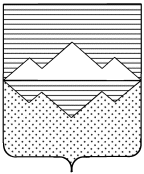 СОБРАНИЕ ДЕПУТАТОВСАТКИНСКОГО МУНИЦИПАЛЬНОГО РАЙОНАЧЕЛЯБИНСКОЙ ОБЛАСТИРЕШЕНИЕ________________________________________________________от 14 декабря 2017 года № 271/34г. Сатка В соответствии с Федеральным законом от 06.10.2003 № 131-ФЗ «Об общих принципах организации местного самоуправления в Российской Федерации», и руководствуясь Уставом Саткинского муниципального района,СОБРАНИЕ ДЕПУТАТОВ САТКИНСКОГО МУНИЦИПАЛЬНОГО РАЙОНА РЕШАЕТ:1. Внести в решение Собрания депутатов от 26.05.2010 г. №28/5 «О принятии Регламента Собрания депутатов Саткинского муниципального района в новой редакции» следующие изменения и дополнения:1) пункт 4 статьи 33 исключить;2) дополнить статьей 33.1 следующего содержания:«Статья 33.1. Помощник депутата1. Депутат вправе иметь помощников, работающих на общественных началах, численностью не более 3 (трех) человек. Деятельность помощника депутата регулируется настоящим Регламентом и положением, утверждаемым решением Собрания депутатов Саткинского муниципального района.2. Помощникам депутата, работающим на общественных началах, выдается удостоверение помощника депутата Собрания депутатов. 3. Помощник депутата:1) ведет запись на прием к депутату и проводит предварительный прием граждан;2) готовит аналитические, информационные, справочные и другие материалы, необходимые депутату для осуществления им своих полномочий;3) получает по поручению депутата в органах государственной власти области, иных государственных органах области, органах местного самоуправления, организациях независимо от организационно-правовых форм документы;4) организует встречи депутата с избирателями;5) ведет делопроизводство;6) пользуется копировально-множительной и вычислительной техникой Собрания депутатов;7) беспрепятственно проходит в здания органов государственной власти области, органов местного самоуправления по поручению депутата;8) выполняет иные поручения депутата.5. Помощник депутата, работающий на общественных началах в порядке и размерах, установленных Собранием депутатов, имеет право получать возмещение расходов, связанных с осуществлением полномочий депутата при представлении документов, подтверждающих такие расходы.».2. Настоящее решение вступает в силу с даты подписания 3. Контроль за исполнением настоящего решения возложить на комиссию по законодательству и местному самоуправлению (председатель – Е.Р. Привалова).Председатель Собрания депутатовСаткинского муниципального района                                               		Н.П. БурматовИЗМЕНЕНИЯ в Регламент в таблице О внесении изменений и дополнений в решение Собрания депутатов Саткинского муниципального района от 26.05.2010г. № 28/5  «О принятии Регламента Собрания депутатов Саткинского муниципального района в новой редакции»№ п/пСтарая редакцияНовая редакция1СТАТЬЯ 33. ПРИЕМ ИЗБИРАТЕЛЕЙ СТАТЬЯ 33. ПРИЕМ ИЗБИРАТЕЛЕЙ 14. Депутат вправе иметь не более трех помощников, работающих на общественных началах. Помощник  имеет соответствующее удостоверение.пункт 4 исключить2Дополнить Статьей 33.1. Помощник депутатаДополнить Статьей 33.1. Помощник депутата2Статья 33.1. Помощник депутата1. Депутат вправе иметь помощников, работающих на общественных началах, численностью не более 3 (трех) человек. Деятельность помощника депутата регулируется настоящим Регламентом и положением, утверждаемым решением Собрания депутатов Саткинского муниципального района.2. Помощникам депутата, работающим на общественных началах, выдается удостоверение помощника депутата Собрания депутатов. 3. Помощник депутата:1) ведет запись на прием к депутату и проводит предварительный прием граждан;2) готовит аналитические, информационные, справочные и другие материалы, необходимые депутату для осуществления им своих полномочий;3) получает по поручению депутата в органах государственной власти области, иных государственных органах области, органах местного самоуправления, организациях независимо от организационно-правовых форм документы;4) организует встречи депутата с избирателями;5) ведет делопроизводство;6) пользуется копировально-множительной и вычислительной техникой Собрания депутатов;7) беспрепятственно проходит в здания органов государственной власти области, органов местного самоуправления по поручению депутата;8) выполняет иные поручения депутата.5. Помощник депутата, работающий на общественных началах в порядке и размерах, установленных Собранием депутатов,  имеет право получать возмещение расходов, связанных с осуществлением полномочий депутата при представлении документов, подтверждающих такие расходы.